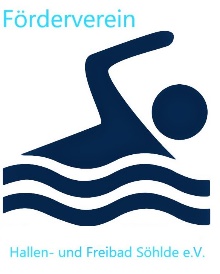 
                          Förderverein Hallen- und Freibad 
                            Söhlde e.V.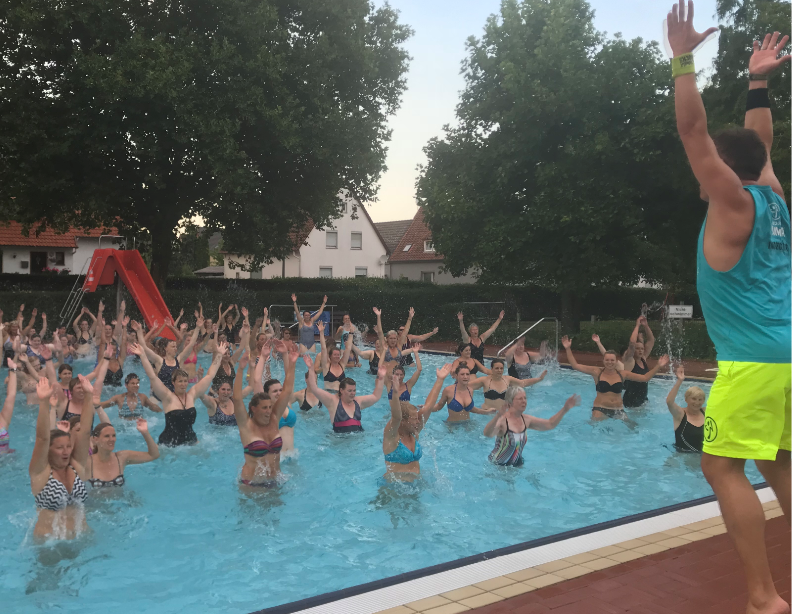 A q u a – Z u m b a
im Söhlder Freibad 
mit Sven & Sonja Popke
Am 02.07.2019 und jeweils dienstags ab 19.00 UhrKosten:Eintrittsgeld Freibad undEine Spende von mind. 3 € / Teilnehmer / Veranstaltung
(für Auslagen von Sven & Sonja Popke)